Приложение 3.Методика «Градусник»Методика разработана Н. П. Фетискиным и предназначена для выявления эмоциональных состояний «здесь и сейчас». Она может использоваться в процессе учебных занятий и трудовой деятельности. Достоинством методики является быстрая фиксация состояний в их динамике.Инструкция:Перед вами на бланке изображен медицинский градусник, на котором имеется несколько шкал, соответствующих тому или иному эмоциональному состоянию. Деления на шкалах соответствуют тому или иному уровню вашего состояния. Отметьте  любым знаком на этой шкале градусника «температуру» имеющегося в данный момент состояния (в данном случае – гнев или злость).Шкалы градусника соответствуют следующим состояниям: восторженному, радостному, светлому (приятному); спокойному, уравновешенному; безразличному, скучному, дремотному; раздраженному, пресыщенному.Интерпретация данных:Расположение знака до 36 градусов соответствует слабой выраженности состояния, от 36 до 37 градусов - средней выраженности состояния, от 37 до 38 градусов - высокой выраженности, а от 38 до 39 градусов - очень высокой выраженности данного эмоционального состояния.Бланк для ответов:«Градусник»ФИ________________________________ класс ________«Насколько я разозлился сегодня ____________ (число, месяц, год)?»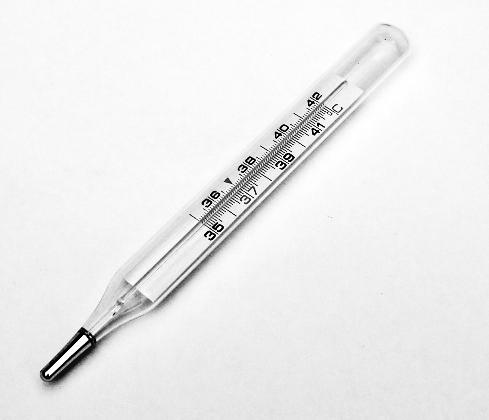 